Zain 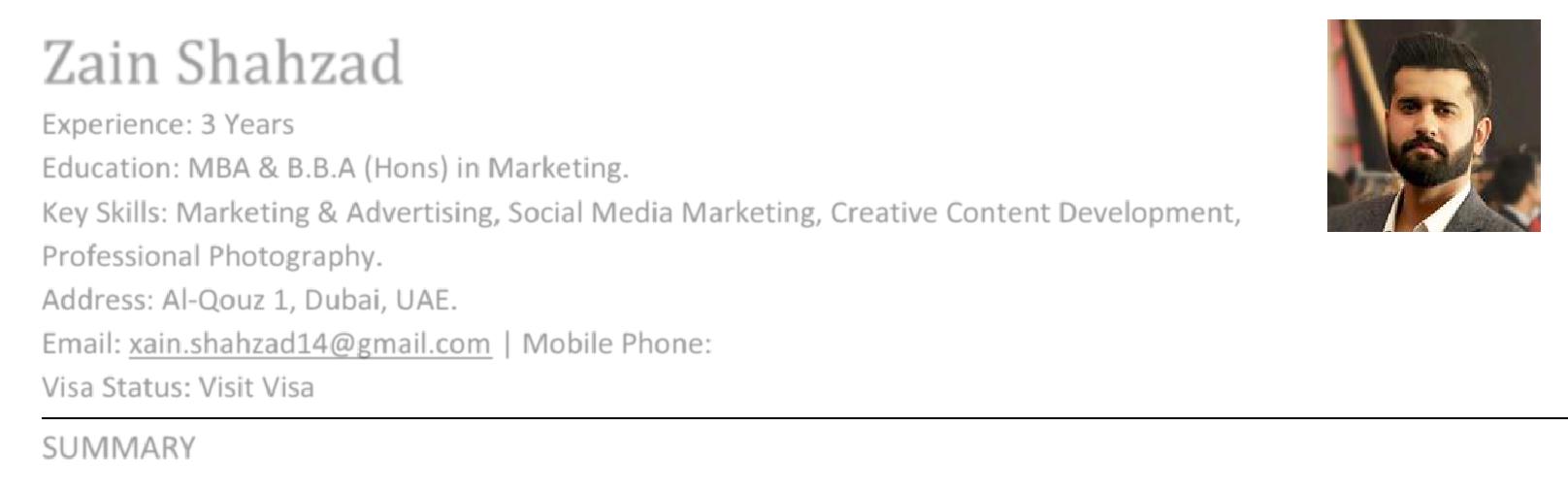 Experience: 3 YearsEducation: MBA & B.B.A (Hons) in Marketing.Key Skills: Marketing & Advertising, Social Media Marketing, Creative Content Development,Professional Photography.Address: Al-Qouz 1, Dubai, UAE.Email: zain-394885@2freemail.com  Visa Status: Visit VisaSUMMARYA young enthusiastic MBA Marketing professional with 3 years of experience in managing Marketing & Advertising, Social Media Marketing, Paid Advertising, Developing Content and Creative Story Telling. I want be a part of the challenging team which strives for the better growth of the organization and which explores my potential and provides me with the opportunity to enhance my talent with an intention to be an asset to the company.PROFESSIONAL EXPERIENCEMarketing Executive - Pakistan(Oct-2016 to Aug-2019)A smart formal fashion retail brand for men, operating nationwide & located in 30 main touch points of the country. Responsible for developing & execution of creative strategies for Marketing and Advertising campaigns & PR events of Royal Tag.Duties:Conceived and developed efficient & intuitive marketing strategies.Organized and oversee advertising /communication campaigns.Assisted in developing Annual Marketing Calendar of the brand.Collaborated with managers in preparing budgets and monitoring expenses.Responsible for development & procurement of all kind of Marketing materials.Initiate and control surveys to assess customer requirements and dedication.Monitored progress of campaigns using various metrics and submit reports of performance.Timely execution of 30 stores campaign branding with coordination of external vendors.Responsible for the maintenance of Brand “Signages”.Managed & executed marketing strategy for Royal Tag through Multi-channel Marketing which resulted 20% increase in annual sales.Planned and executed events from end to end: Including digital marketing campaigns, which resulted 15% increase in online sales.Conducted market research & analysis to evaluate trends, brand awareness & competition ventures.Maintained relationships with media vendors and publishers to ensure collaboration in promotional activities.Worked closely with customer services department to resolve customers queries.Managed and coordinated all kind of Sponsorship, PR events & fashion shows, which resulted brand image.Developed and executed marketing strategies for Royal Tag’s new store openings. (Nationwide)Executed weekly SMS campaigns own data customers & broadcast SMS campaigns on every launch.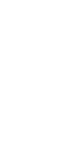 Social Media Executive - Pakistan (Oct-2016 to August-2019)A smart formal fashion retail brand for men, operating nationwide & located in 30 main touch points of the country.Responsible for developing creative strategies for Social media marketing campaigns & content development forRoyal TagDuties:Managing social media networks (Facebook, Instagram, YouTube, Snapchat, Twitter.)Creating marketing and social media campaigns and strategies, including budget planning, content idealization, and implementation schedules with Digital Marketing Team.Constantly develop new ways / ideas to generate leads & conversions for the brand using the major social media platforms.Build the company’s social media presence with engaging & high-quality content.Handled all the customer related queries on Royal Tag’s official social media networks.Developed (Copy) for every s social media marketing campaign post plans & executed according to set timeline.Monitor, analyze, and report the effectiveness of each digital campaign to ensure a high conversion rate for each campaign.Developed SEO/SEM Strategies for continuous optimization of website.Developed highly engaging content for brand’s social media platform with My Creative Photography Skills.Reviewed and coordinated with developer for the optimization of E-commerce website.Managed every product shoot for E-commerce store shoot with My Creative Photography Skills.Creating Mood Boards planning, coordination, and execution of campaign shoot with collaboration of external ad agencies. Managed the campaign shoots for social media content locally & internationally. Royal Tag Spring shoot in Istanbul, Turkey was one of the best shoots of the season, which provided me exposure of working internationally.Getting “Post Production” deliverables i.e. (Shoot Images & Video content) from external ad agencies within given timelines.EDUCATIONInstitute of Business & Management, (IB&M) UET, LahoreKey Modules: Marketing & Advertising, Social Media Marketing, E-Commerce, CRM, Sales Management, Visual Merchandising, Brand Management, Customer Services, Printing & Packaging, International Marketing, Logistics.Institute of Management Sciences, Lahore (PAK-AIMS)Key Modules: Marketing & Advertising, Visual Merchandising, Sales Management, Market Research, SWOT, International Business.TRAININGS & CERTIFICATIONS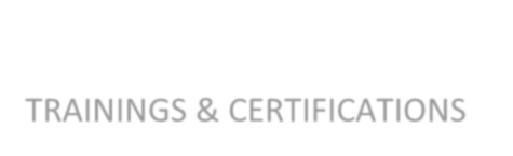 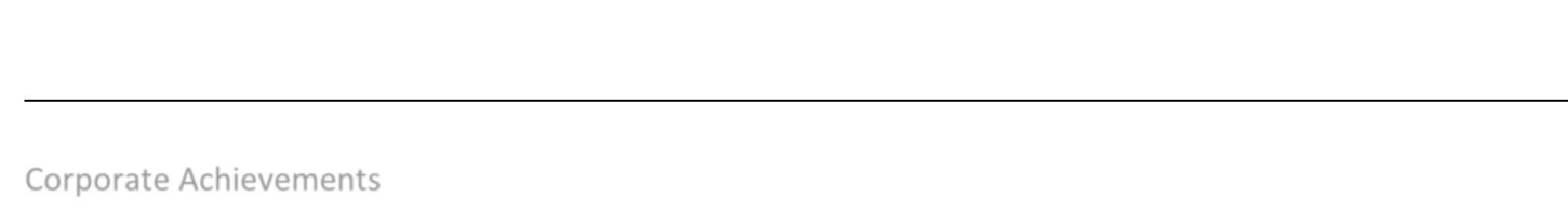 Corporate Achievements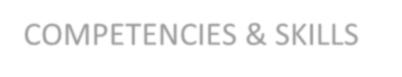 COMPETENCIES & SKILLSMicrosoft Office (Word, Power Point, Excel)Good organizational and management skills, flexible, honest, hardworking and dedicatedAbility to work well under pressure and as a leader & team playerOffline & Online marketing strategiesCreative content developmentGood communication skillsLeadershipProfessional photography (Fashion & Studio)Familiar with Adobe PS & light room ccFamiliar with Prezi & Canva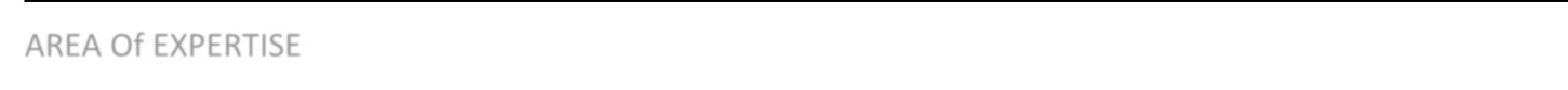 AREA Of EXPERTISEMulti-Channel MarketingMarketing & AdvertisingSocial Media MarketingCreative Content DevelopmentCopy WritingProfessional Photography (Product)Planning & ExecutionMarketing Materials ProcurementControlling BudgetsRelationship BuildingCustomer Relation ManagementVendors Dealing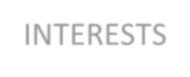 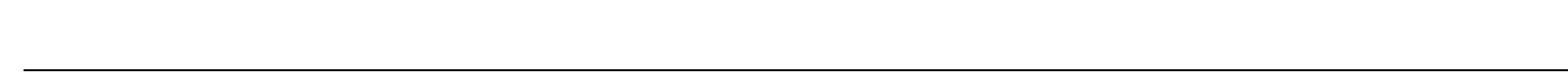 INTERESTSPhotography (Product & Fashion)CricketNewspaperMovies & SeasonsTravelling✓ M.B.A-(Marketing)2016-2018✓ B.B.A –(Honors)2012 – 2016✓How to promote your Product on social media (LUMS)2018✓Visual Merchandising Workshop (IRS)2018✓Excellent Performance Award (Royal Tag)2017✓Certificate of Appreciation (Royal Tag)2017